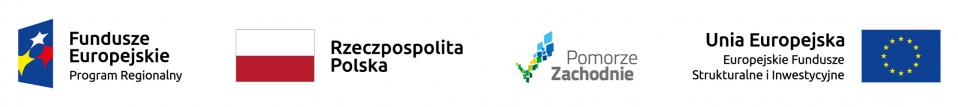 BZP-5.271.1.12.2020.AB 		         Koszalin, dnia 20.04.2020 r.Dot.: postępowania o udzielenie zamówienia publicznego prowadzonego w trybie przetargu nieograniczonego na: Przebudowę dróg powiatowych: ul. Marszałka J. Piłsudskiego, ul. T. Kościuszki w Koszalinie w ramach zadania inwestycyjnego „Rejon ulic: Marszałka J. Piłsudskiego, T. Kościuszki, L. Waryńskiego”.INFORMACJA O UNIEWAŻNIENIU POSTĘPOWANIAZamawiający Gmina Miasto Koszalin, działając w oparciu o art. 93 ust. 3 pkt 1 ustawy z dnia 
29 stycznia 2004 r. – Prawo zamówień publicznych (t.j. Dz. U. z 2019 r., poz. 1843) informuje, że: 
na podstawie art. 93 ust. 1a ustawy z dnia 29 stycznia 2004 r. Prawo zamówień publicznych 
(t.j. Dz. U. z 2019 r. poz. 1843) unieważnia postępowanie na Przebudowę dróg powiatowych: ul. Marszałka J. Piłsudskiego, ul. T. Kościuszki w Koszalinie w ramach zadania inwestycyjnego „Rejon ulic: Marszałka 
J. Piłsudskiego, T. Kościuszki, L. Waryńskiego”, ponieważ środki, które Zamawiający zamierzał przeznaczyć na sfinansowanie części zamówienia, nie zostały mu przyznane, a możliwość unieważnienia postępowania na tej podstawie została przewidziana w ogłoszeniu o zamówieniu.Zamawiający – Gmina Miasto Koszalin - ubiegał się o dofinansowanie w ramach Funduszu Dróg Samorządowych na 2020 r.:- „Przebudowy drogi powiatowej nr 5513Z - ul. T. Kościuszki w Koszalinie, na odcinku 
od ul. Marszałka J. Piłsudskiego do ul. Rotmistrza W. Pileckiego wraz ze skrzyżowaniem ulic Marszałka J. Piłsudskiego / T. Kościuszki / L. Waryńskiego”oraz - „Przebudowy drogi powiatowej nr 5528Z - ul. Marszałka J. Piłsudskiego w Koszalinie, 
na odcinku od ul. Rotmistrza W. Pileckiego do ul. R. Traugutta wraz ze skrzyżowaniem ulic Marszałka J. Piłsudskiego / R. Traugutta / Orląt Lwowskich”jednak otrzymał dofinansowanie tylko na jedną z ww. inwestycji – dotyczącą drogi powiatowej nr 5513Z - ul. Tadeusza Kościuszki w Koszalinie. Natomiast środki finansowe, które miały być przeznaczone na przebudowę drogi powiatowej nr 5528Z -  ul. Marszałka J. Piłsudskiego w Koszalinie nie zostały mu przyznane. Informacja ta – w postaci listy zadań powiatowych i gminnych zakwalifikowanych do dofinansowania z Funduszu Dróg Samorządowych na 2020 r. zatwierdzonych w dniu 15.04.2020 r. przez Prezesa Rady Ministrów – została opublikowana na stronie internetowej Zachodniopomorskiego Urzędu Wojewódzkiego https://www.szczecin.uw.gov.pl/?type=article&action=view&id=12050 w dniu 16.04.2020 r.Mając powyższe na uwadze oraz biorąc pod uwagę, że Zamawiający przewidział - w Sekcji II w pkt II.2.4 ppkt 3 Ogłoszenia o zamówieniu nr 2020/S 069 – 163114 z 07.04.2020 r. - możliwość unieważnienia postępowania na podstawie art. 93 ust. 1a ustawy z dnia 29 stycznia 2004 r. Prawo zamówień publicznych (t.j. Dz. U. z 2019 r. poz. 1843) postanowiono jak na wstępie.							wz. PREZYDENTA MIASTA							  ZASTĘPCA PREZYDENTA						  	        Andrzej Kierzek